Deadline to Submit W2’s to NOACSC is January 17th, 2018! W2Maint Program – optional process for verifying ssn’s.https://wiki.ssdt-ohio.org/display/usps/W2MAINT+-+W2+MaintenanceInclude OSDI code Number – USPSDAT/DEDNAM screen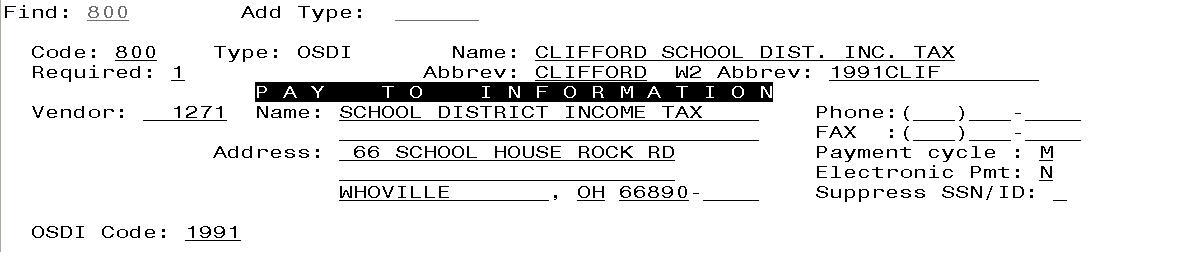 		  PLEASE BE SURE YOU USE THE OSDI CODE FOLLOWED		  BY THE ENTITY NAME ON YOUR W2 ABBREV FIELD AS SHOWN		 ABOVE.Verify the Entity code in USPSDAT/DEDNAM for any city reporting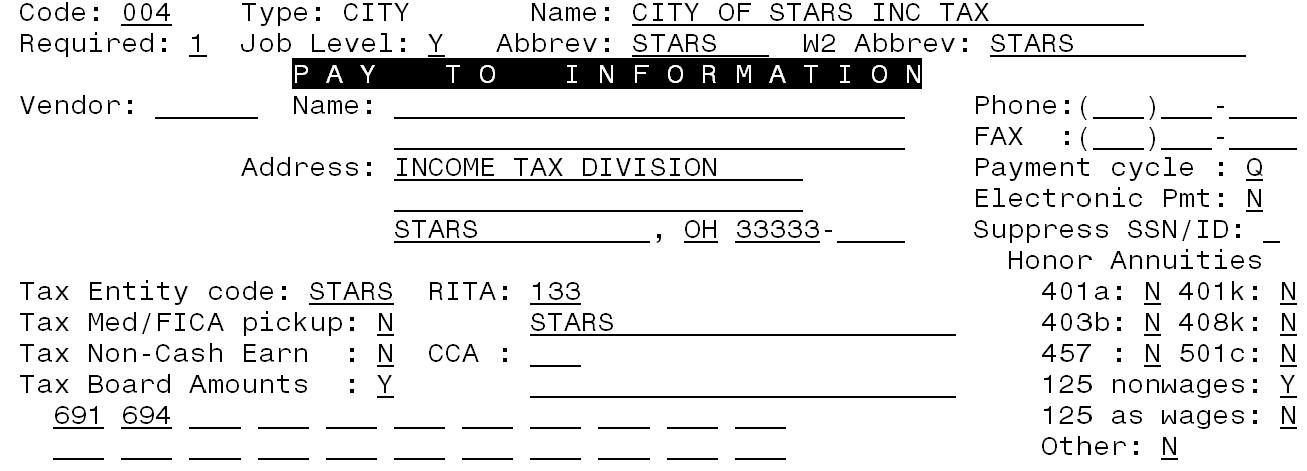 The Tax Entity Code is recommended.The RITA/CCA code is required for the submission file. Verify values in USPSDAT/DEDNAM.  Please see additional documents titled, “2017 Rita Tax Rates” and “2017 CCA Tax Rates.”http://www.ritaohio.com/Businesses/Faqs?category=B&subcategory=Employer%20Withholding			click on “Tax Rates”http://ccatax.ci.cleveland.oh.us/?p=taxrates 		It is highly recommended to visit the applicable website to verify your tax 		rates.Verify the Employ/Residence value on all city deductions on DEDSCN		Is this city tax record required because of the employee’s place of:		C = Employment	or	R = Residence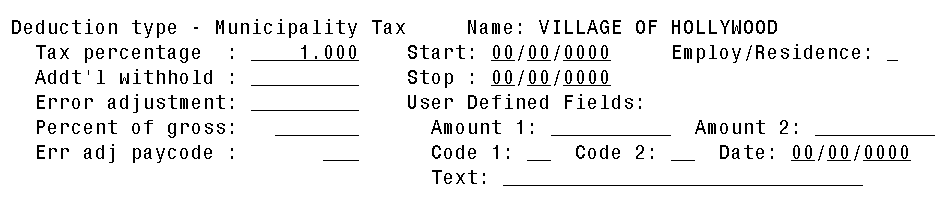 Health Savings Account (HSA) deduction - Annuity type in DEDNAM must be set to “I” even if there are no employee amounts withheld.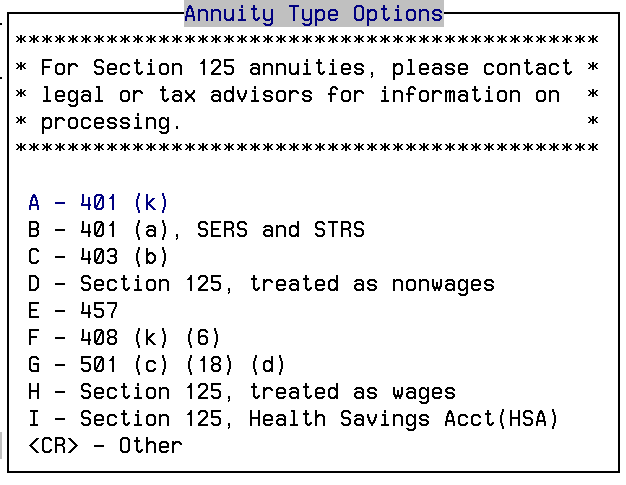 		If you do not run the board contribution for the H.S.A. through payroll, 		you must enter the board’s contribution to the employee’s H.S.A. 		deduction record in the BOARD SHARE YTD TOTAL (on the lower right-hand corner of the deduction record)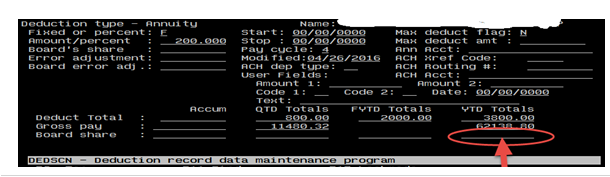 Employee Expense Reimbursements – If the district desires amounts paid through warrant checks to appear on the W2 form as wages, additional processing is required.  For additional information please see document titled, “Reimbursements of Employee Expenses”Excludable Moving Expenses – Contact Legal Advisor with questions. Manually enter excludable amounts into the federal tax field.Dependent Child Care – if NOT using the DPCARE deduction type, manually enter the dependent care amounts into the federal tax field for dependent care.  The cap is $5,000.  If more is withheld, balancing issues will result.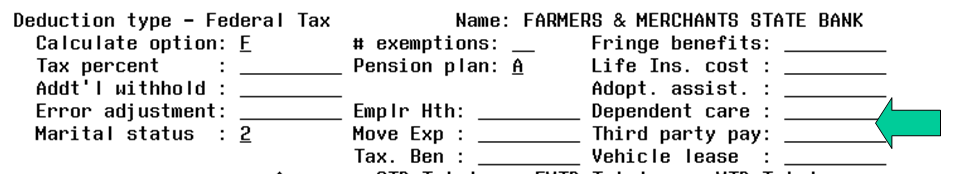 Fringe Benefit Amounts – IRS Publication 15- B Enter the taxable amount in the fringe benefit field on the Federal Tax Record.  Consult legal advisor with questions.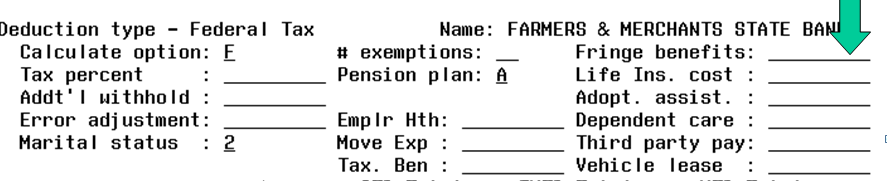 Pension Plan in DEDSCN 001 – this is used to determine if the retire plan box on the W2 form should be marked.A = Automatically check the retire plan box per the calculations of    W2PROC (must have an active Retirement Deduction).		Y= Yes, always check the retire plan box, no matter what else is found.		N = No, do not check the retire plan boxEmployees eligible for STRS or SERS who have waived the option (typically students or board members), must have the Pension Plan field on the 001 record set to “Y.”Employee Name must match the Social Security card.  The W2 form will only show middle initial.  The report FULL_EMP can be run to view employee names.  Legal name is on BIOSCN, page 2.  Use this if different from name on check from BIOSCN, page 1.If district has any NC1 payments for Life Insurance purchased for withheld annuities they need entered prior to last payroll.  Please see additional document titled, “Reporting Taxable Amount of Life Insurance Premiums.”If district has a company vehicle lease, calculate the leased vehicle value and manually enter leased vehicle amount under vehicle lease on the 001 deduction record.If district has any Third Party Sick Pay, please see additional documents titled, “Third Party Sick Pay”, and “Example of notification of Third Party Sick Payment”.Employer Sponsored Health Care – Please see additional document titled, “Employer Sponsored Health Care Cost on W2.”HRA – NEW - Health Reimbursement ArrangementQSEHRA allows eligible employers to pay or reimburse medical care expenses of eligible employees after the employees provide proof of coverage.  Eligible employers are those small employers with less than 50 Full-Time Equivalent employees and do not offer a group health plan to any of their employees.Pre run of W2PROC Run W2PROC before the last pay of 2017Balance the to-date figures and review and correct any warnings and erroncrs.  Do not create the Tape file at this point.  W2PROC can be run multiple times as long as you don’t create the tape.  Please see “Balancing your W2Rept.txt” section for additional balancing information.Complete processing of last payroll for current year.  If any NC1 payments, make sure they are handled with this payroll.Pay all accumulated deductions.  (Run PAYDED for payment option: A, projection, no other selection criteria.  This will show if any outstanding deductions exist.) Complete regular month-end closing.Run the RETIRE/SERSREG program.  Choose first to NOT create the tape file.  This program generates a report of earnings, deposits, and days paid for the retirement system.  If necessary, adjustments can be made using USPSCN/ATDSCN.Verify that the total contribution amounts listed on the report equal the total deduction checks for the withholding plus any warrant checks written for board paid employee amounts.
Verify to be sure the contributions for each employee equal earnings times the applicable retirement percentage.  Allow for rounding (within a few cents)Review service credit days for all employees on the report.  Once satisfied that the data is correct, run SERSREG again and choose to create the tape file.  Log into eSERS and process your file and make your payments as required.Balance the payroll account.  This step may be completed after you receive your bank statement.Run the CHKSTA program to reconcile checks.Run the CHKSTS program to generate an outstanding check register.  Verify that your payroll clearance account balances with the bank. Quarter-end closingBalance QRTRPTRun the demand option of QRTRPT (N).  The report shows quarter, fiscal, and annual totals.  Check all totals for accuracy. 	In the ‘Totals’ section of QRTRPT, the gross and adjusted gross should balance using a manual calculation:Total Gross			-	Total Annuities			+	Non-Cash Earnings-----------------Calculated Adjusted Gross On QRTRPT, the Calculated Adjusted Gross should equal the Total Adjusted Gross.  This should be true for all adjusted gross figures in the ‘Totals’ section.All deduction checks for the quarter should equal the total deductions showing on QRTRPT.   This should be true for every deduction code.  Be sure to verify the electronic transfers of federal and Medicare payments as well.The total gross showing on QRTRPT should equal the total of all payroll clearance checks created during CHKUPD for the quarter.For city withholding, take the taxable gross times the percentage to be sure the tax withheld and submitted are correct.  Please note that mobile employees could cause discrepancies.DO NOT RUN QRTRPT FOR OPTION YBalance DeductionsRun PAYDED to verify there are no outstanding deduction amounts.   The total of all board paid amounts (if tracked on the system) should equal the total of all warrant checks to the vendor or deduction company.Complete and file any required quarter-end submission forms.ODJFS 	Run the program ODJFSRPT and generate a report only.Check all totals carefully for accuracy.There are 13 weeks in this quarter.  (This is the number of Saturdays in quarter.)If necessary, weeks worked may be updated utilizing the USPSCN/ATDSCN program.**** When all data is correct, run the ODJFSRPT program again, this time indicating that you want to create a submission file.Verify ODJFS has been closed for the quarter.  Look in USPSDAT – USPCON; the ODJFS date should read 12/2017.Send e-mail to USAS_LIAISONS, indicating that you have created the ODJFS submission file.  Printed ReportsIf printed reports are desired, be sure to print copies at this time.USPRPT/EMPMST (all data)USPRPT/ERNSUM (All data for quarter) – condensed version of ERNREG (170 column report)USPRPT/ERNREG (all data for the quarter)QRTRPT (all data - demand report)If you haven’t already done so, run W2proc and do NOT create the tape file at this point.Balance your W2REPT.TXT report.  See the following additional handouts for information on balancing your W2REPT:	Balancing your W2REPT.TXTW2REPT Reconciliation WorksheetFinal Report for W-2 Forms (example)W2PROC Processing – Contains Error Information2017 Wage and Tax Statement – W2 Boxes explainedEffects of Specific Situations on W2 reporting2017 General Instructions for forms W-2 and W-3Items that can affect balancing between W2PROC and QRTRPT:Dependent care benefits over limitFringe BenefitsMedicare pickup amountsTaxable third party sick payUse of company vehicleEmployee expense reimbursements paid through warrant Additional possible causes for balancing problems:Voided checks from prior calendar yearCHKSTS reportRefund of annuity withheld in prior calendar yearAUDRPTManual UpdatesAUDRPTSearch for YTD changes using VIEW from MENURun YTDRPT if desired.  Run the program W2PROC for actual (to create the tape file).  We will be sending tape files to:Social Security Administration office Ohio State Department of TaxationFindlay City Tax Department (for those districts requesting it)CCA (for those districts requesting it)RITA (for those districts requesting it)You will need to choose a sort option.If you had 3rd party sick pay, enter it.Answer Y to Create a Tape FileYou will need to enter your district name, address, Federal, and State identification numbers.  There is a prompt for type of employer in W2PROC: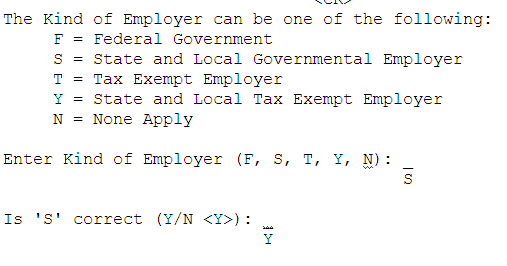 (Most schools will use “S” unless you have formally applied for tax-exempt status,  and then you will use “Y”)Five prompts have been added to W2PROC when ‘Y’ is selected to Create Tape File.  These fields are required. Contact nameContact phone numberContact phone extensionContact fax numberContact e-mail addressAdditional deduction information can be provided to your employees using the box labeled “Other” on the W2 forms.  Entering deduction code(s) will cause the year-to-date amount to print on the forms.  Up to 3 deduction codes will be printed for your employees. Examples would be union dues, uniform allowance and retirement.It is not necessary to print alignment forms.Multiple W2’s – If an employee has more than 2 state, city or OSDI tax records, the additional W2’s will print immediately following the primary W2 and the control numbers will be in sequential order.This program can create the following files:W2ERR.TXT - W2 error report, created if you receive any errors or warningsW2REPT.TXT -  Review this reportW2BREAK.TXT - A report showing you where the W2 forms should be separated when the sort field changes.Do not print:W2TAPE.SEQ - The file to be copied to tape and submitted to the Social Security Administration. W2FORM.DAT – The data file NOACSC uses to print W2s W2FORM.TXT - The file to print on preprinted W2 formsW2CCA.SEQ – only CCA entities file used to send data to CCAW2RITA.SEQ – only RITA entities file used to send data to RITAW2CITY.DAT – Data file used to create city tape file to be sent electronically*** You have the option to Delay printing your W2 forms.  If you wish to delay printing, please contact usas_liaisons@noacsc.org for further instructions. When your information is correct, give the command:  W2_PRINTWait for a mail messageThis program will submit your W2’s for printing.  After giving this command wait for a mail message and follow the instructions.All W2’s will be printed at the NOACSC.  We will contact your office before the printed forms are shipped.Send a mail message to usas_liaisons@noacsc.org when your W2 report is ready to be sent on tape.  Do not submit form W3 for federal withholding.  The form IT-3 for state reporting MUST be sent to NOACSC.  You may scan and email the document to usas_liaisons@noacsc.org IF YOU WISH, you can run your BWC reports at this time in order to have 			the reports now instead of later OR you can wait and run the BWC reports		during USAS year-end closing.  If you choose to run it now:Run BWC BWC will run the BWCRPT program twice, once for sort option FUND, SCC, FUNC, and OBJ, and again for sort option FUNC, OBJ.  This procedure will send an email message to you and USAS_LIAISONS when complete.  We will copy these reports to the web.  You may find these helpful when filling out your Worker’s Compensation report.The output text files are:	BWCRPT_FO.txt	BWCRPT_FSFO.txtMake sure all December late distributions have been posted.  Do not post anything for January.   Have you posted all BRDDIS batch files, all December payrolls, etc.  Check with your treasurer.Run the procedure CALENDARCDWhen running this option, select to process NOW.  This is the default.  (Do not run for later.)  You will not receive an email message after running CALENDARCD.Check to make sure the procedure has finished before going on to the next step.  To verify, go to web reports at https://reports.noacsc.org – Payroll Reports – District - Calendar Year 2017 reports – 2017 Calendar Year End Reports.  Ten reports should be listed, including YTDRPT.  (QRTRPT and ODJFS do not show here.  They will show up after the next step under “Fourth Quarter 2017 Reports”, Quarter Reports.) Contact NOACSC 419-228-7417 to close any hung sessions.Run the program:  CALENDUSPSWhen running CALENDUSPS, all users must be logged off the system.  Then wait for a mail messageThis program will make a copy of your payroll files and zero out QTD & YTD totals.  After giving this command wait for a mail message and follow the instructions.After you receive the mail message, run QRTRPT for Option N to verify all YTD and QTD totals are 0.00.  Preparing for 2018Enter changes in tax withholding rates effective January 1, 2018	http://incometax.columbus.gov/search_taxmunicipalities.aspx/index.asp Click on tax municipalities to check any taxing district.Check OSDI rates	http://www.tax.ohio.gov/school_district_income.aspx Under the heading School districts with an income tax is a full list or a searchable list for the income tax.Unsure if employee should have OSDI tax withdrawn?https://thefinder.tax.ohio.gov/StreamlineSalesTaxWeb/default_schooldistrict.aspxClick on School DistrictLookup Tax Rate AddressZip Code 5 digit or 9 digitLatitude/Longitude   Unsure if employee should have municipality tax withdrawn?https://thefinder.tax.ohio.gov/StreamlineSalesTaxWeb/default_schooldistrict.aspx Click on Municipal TaxLookup Tax Rate AddressZip Code 5 digit or 9 digitLatitude/Longitude Use CHGDED for updates to deduction screensCONGRATULATIONS!   Begin Payroll Processing for 2018!